Zał. Nr 2 do Zapytania ofertowegoTel/fax: ______________________________Adres e-mail: _________________________NIP:________________   Regon: __________                                                                             STOWARZYSZENIE NA RZECZ ROZWOJU EDUKACJI W BEBELNIE „NASZE DZIECI  W NASZEJ SZKOLE”z siedzibą Bebelno Wieś 85, 29-100 WłoszczowaO F E R T A W odpowiedzi na ogłoszenie w postępowaniu prowadzonym  zgodnie z zasadą konkurencyjności określoną w Wytycznych w zakresie kwalifikowalności wydatków w ramach Europejskiego Funduszu Rozwoju Regionalnego, Europejskiego Funduszu Społecznego oraz Funduszu Spójności na lata 2014-2020 z dnia 19 lipca 2017 roku.na zadanie pn.: „Wykonanie i dostarczenie jednostronnych tablic informacyjnych/pamiątkowych w ramach projektu BUDOWA BOISKA WIELOFUNKCYJNEGO I DOPOSAŻENIE PRACOWNI MATEMATYCZNO-PRZYRODNICZYCH W SZKOLE PODSTAWOWEJ W BEBELNIE”współfinansowane ze środków  Regionalnego Programu Operacyjnego Województwa Świętokrzyskiego na lata 2014-2020 , Oś priorytetowa VII „Sprawne usługi publiczne”, Działanie 7.4 „Rozwój infrastruktury edukacyjnej i szkoleniowej”.Oferujemy wykonanie przedmiotu zamówienia za cenę netto ................................................. zł (słownie złotych................................................................................................................................)Do ceny netto zostanie doliczony podatek VAT……..% w kwocie: ....................................... zł (słownie złotych: ... ............................................................................................................................Cena przedmiotu zamówienia brutto wyniesie ........................................................................ zł (słownie złotych : ......................................................................................................................)zgodnie z wypełnionym kosztorysem ofertowym.Wynagrodzenie za wykonanie zamówienia jest ceną obejmującą wszystkie koszty.Oświadczamy, że zapoznaliśmy się z postanowieniami umowy, które zostały zawarte w Zapytaniu Ofertowym i w przypadku wyboru naszej oferty zobowiązujemy się do podpisania umowy na wyżej wymienionych warunkach w miejscu i terminie wyznaczonym przez Zamawiającego.Oświadczamy, że zapoznaliśmy się z wytycznymi dla beneficjentów w zakresie wypełniania obowiązków informacyjno-promocyjnych w odniesieniu do tablic informacyjnych.Przedmiot zamówienia wykonamy w terminie – do 7 dni od daty podpisania umowy.Oświadczamy, że osobą upoważnioną przez wykonawcę do kontaktowania się z zamawiającym jest:   Nazwisko i imię: ……………………………………………..…………………, nr telefonu: …………………… e-mail: ..……………………………Załącznikami do niniejszej oferty są:………………………………………………………………………............................................................................... ............................................................................. ............................................................................. ………………………………………………………………………..   ...................................................................................                                                                                                                                     (czytelny podpis lub pieczątka i podpis wykonawcy) 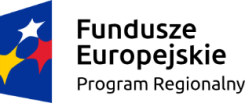 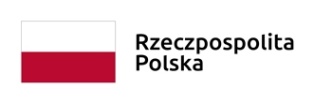 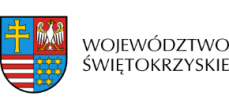 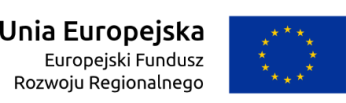 